Home of junky art and funky tees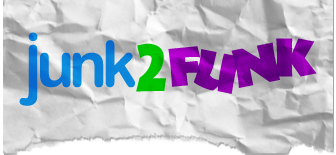 27 Vickery Street, Kaiapoi, 7630Phone: 027 228 9805Email: junk2funk@vodafone.co.nzWebsite: www.junk2funk.co.nz                 www.junk2funk.billboardme.co.nz
Junk2funk price list 2012At junk2funk we use eco-friendly and fair trade t-shirts, including fair trade cotton.Start-up pack: $500 includes:             Art time  Screen and setup costs20 printed t-shirtsThis package is priced for a two print, or a two colour design.Minimum order sizes: 20 t-shirts20-49 t-shirts:   $20 per t-shirt50-99 t-shirts:   $18 per t-shirt100 plus:            $16 per t-shirtThese prices are for a two colour design, or two separate prints.For a three or more colour designs, prices start at:20-49 t-shirts   $22.00 per t-shirt50-99 t-shirts   $20.00 per t-shirt100 plus            $18.00 per t-shirtAll prices include GSTBulk orders welcome Prices as low as $15 per t-shirtPayment: Deposit of 50% when the order is placed, and the other 50% on delivery.